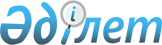 Об утверждении Правил проведения конкурса на занятие вакантной должности руководителя подведомственной организации Агентства Республики Казахстан по делам здравоохранения
					
			Утративший силу
			
			
		
					Приказ Председателя Агентства Республики Казахстан по делам здравоохранения от 15 февраля 2000 года N 75. Зарегистрирован в Министерстве юстиции РК 17.03.2000г. N 1088. Утратил силу - приказом И.о.Министра здравоохранения РК от 18.05.2005г. N 243




      Извлечение из приказа И.о.Министра здравоохранения РК






                      от 18.05.2005г. N 243






 






      "Во исполнение распоряжения Премьер-Министра Республики Казахстан от 20 марта 2004 года N 77-р "О мерах по совершенствованию подзаконных актов" в целях приведения нормативных правовых актов в соответствие с законодательными и иными нормативными правовыми актами Республики Казахстан, ПРИКАЗЫВАЮ:






      Признать утратившими силу приказы Председателя Агентства Республики Казахстан по делам здравоохранения:






      1) от 15 февраля 2000 года N 75 "Об утверждении Правил проведения конкурса на занятие вакантной должности руководителя подведомственной организации Агентства Республики Казахстан по делам здравоохранения"...






 






      И.о.Министра".






--------------------------------------------------------------------





 



 



 



      В целях укомплектования квалифицированными кадрами вакантных должностей руководителей подведомственных организаций Агентства Республики Казахстан по делам здравоохранения, приказываю: 



      1. Утвердить прилагаемые Правила проведения конкурса на занятие вакантной должности руководителя подведомственной организации Агентства Республики Казахстан по делам здравоохранения. 



      2. Контроль за исполнением настоящего приказа оставляю за собой. 


      Председатель 





                                         Утверждены



                                приказом Агентства Республики 



                             Казахстан по делам здравоохранения 



                                 от 15 февраля 2000 года N 75




 




                             Правила 






            проведения конкурса на занятие вакантной 






            должности руководителя подведомственной 






        организации Агентства Республики Казахстан по делам 






                         здравоохранения 







 





      Настоящие Правила определяют условия и порядок проведения конкурса на занятие вакантной должности руководителя подведомственной организации Агентства Республики Казахстан по делам здравоохранения (далее - Агентство). 




 




                        1. Общие положения 






 



      1. Конкурс на занятие вакантной должности руководителя подведомственной Агентству организации (далее - конкурс) обеспечивает право граждан Республики Казахстан, имеющих соответствующее образование, на равный доступ к руководящей должности в республиканских учреждениях здравоохранения. 



      2. Конкурс проводится Агентством, после объявления о его проведении в средствах массовой информации. 



      3. Агентство формирует конкурсную комиссию, уполномоченную осуществлять отбор кандидатов на занятие соответствующей вакантной должности. 



      4. Заседание конкурсной комиссии считается правомочной, если в его работе принимают не менее 2/3 членов комиссии. 



      5. При проведении конкурса должны быть соблюдены требования действующего законодательства о труде и настоящих Правил. 




 



             


 2. Условия и порядок проведения конкурса 






 



      6. В конкурсе имеют право участвовать лица, соответствующие условиям объявленного конкурса. 



      7. К участию в конкурсе не допускаются граждане: 



      1) не соответствующие требованиям, установленным в пункте 6 настоящих Правил; 



      2) лишенные права занимать руководящие должности в течение определенного срока решением суда, вступившим в законную силу; 



      3) в других случаях, предусмотренных законодательством. 



      8. Конкурс проводится открытым или закрытым способом. 



      9. В открытом конкурсе имеют право участвовать все граждане Республики Казахстан, соответствующие условиям конкурса. 



      10. В закрытом конкурсе имеют право участвовать только работники соответствующей подведомственной организации. 



      11. Решение о проведении открытого или закрытого конкурса принимается руководством Агентства. 



      12. Участниками конкурса являются граждане, подавшие необходимые документы в Агентство после опубликования объявления о конкурсе. 



      13. Кандидатами на занятие вакантной должности руководителя подведомственных Агентству организаций (далее - кандидаты) являются участники конкурса, допущенные к тестированию на основании решения конкурсной комиссии. 



      14. Конкурсная комиссия является коллегиальным органом, который рассматривает поданные участниками конкурса документы, проводит и рассматривает результаты тестирования кандидатов, проводит собеседование с кандидатами и осуществляет окончательный отбор кандидата на занятие вакантной должности руководителя подведомственной Агентству организации на специальном заседании. При необходимости заседание комиссии проводится отдельно по каждому из этапов конкурса. 



      15. Конкурс включает в себя ряд последовательных этапов: 



      1) публикация объявления о проведении конкурса; 



      2) формирование конкурсной комиссии; 



      3) прием документов от граждан, желающих принять участие в конкурсе (включая индивидуальные программы действий претендентов); 



      4) предварительное рассмотрение документов участников конкурса на соответствие установленным требованиям к должности руководителя подведомственной Агентству организации;



      5) тестирование кандидатов;



      6) собеседование с кандидатами, проводимое конкурсной комиссией;



      7) выборы по отбору кандидата на вакантную должность, проводимые конкурсной комиссией;



      8) заключительное заседание конкурсной комиссии (с оформлением окончательной рекомендации для назначения).



      16. Расходы по участию в конкурсе (проезд к месту проведения конкурса, включая тестирование, собеседование, и обратно, наем жилого помещения, проживание, пользование услугами связи всех видов) граждане производят за счет собственных средств. 





                   3. Объявление о конкурсе                



 



      17. Объявление о проведении конкурса публикуется Агентством в официальных изданиях республиканских средств массовой информации на государственном и русском языках. Объявление может быть дополнительно опубликовано в других средствах массовой информации.



      18. Объявление о проведении конкурса должно содержать следующие сведения: 



      1) наименование Агентства с указанием местонахождения, почтового адреса, номеров телефонов и факса;



      2) способ проведения конкурса (открытый или закрытый);



      3) наименование вакантной должности с обозначением наименования организации, подведомственной Агентству;



      4) основные требования к участнику конкурса, определенные Агентством; 



      5) срок приема документов; 



      6) перечень документов, необходимых для участия в конкурсе; 



      7) сроки и место проведения конкурса (включая отбор документов участников, тестирование и собеседование с кандидатами, заключительного заседания конкурсной комиссии). По решению руководства Агентства, конкурс может быть проведен в течение одного дня.



      19. Объявление может содержать дополнительную информацию, не противоречащую действующему законодательству.



      20. В случае не заполнения вакантной должности по результатам проведенного конкурса объявляется повторный конкурс в установленном выше порядке.





                    4. Формирование конкурсной комиссии



     21. Конкурсная комиссия формируется и утверждается Председателем Агентства. 



     22. Конкурсная комиссия состоит из председателя и членов комиссии. Обязанности секретаря комиссии возлагаются на одного из членов комиссии.





                          5. Прием документов



     23. Граждане, желающие принять участие в конкурсе, подают в Агентство следующие документы:



     1) заявление о желании участвовать в конкурсе;



     2) заполненный личный листок по учету кадров (с указанием адреса фактического места жительства и телефонов, в том числе контактных);



     3) копии документов об образовании, засвидетельствованные нотариально;                                                      



     4) копию трудовой книжки, засвидетельствованную нотариально;



     5) справку о состоянии здоровья по установленной форме;  



     6) 2 фотографии размером 3х4;



     7) иные документы, подтверждающие указанные в объявлении условия конкурса.



     24. Участники конкурса могут предоставлять дополнительную информацию, касающуюся их образования, опыта работы, профессионального уровня и репутации (копии документов о повышении квалификации, присвоении ученых степеней и званий, характеристики, рекомендации, научные публикации и т.п.). 



     25. К рассмотрению конкурсной комиссией принимаются документы, переданные гражданами нарочным порядком или высланные ими по почте в сроки приема документов.



     26. Документы участников конкурса и материалы конкурсной комиссии хранятся у работника кадровой службы Агентства.





             6. Рассмотрение документов участников конкурса



     27. Рассмотрение документов участников конкурса осуществляет конкурсная комиссия после окончания приема документов.



     28. Конкурсная комиссия анализирует представленные документы на соответствие к условиям конкурса и требованиям, предъявленным к участникам конкурса согласно пункту 23.



     29. На основании анализа представленных документов, конкурсная комиссия принимает решение о допуске участников конкурса к тестированию, оформляемое протоколом. Участники конкурса, не получившие допуска, уведомляются об этом конкурсной комиссией после принятия решения.





                     7. Тестирование кандидатов



     30. Целью тестирования является объективная оценка знаний и способностей кандидатов.



     31. Порядок тестирования определяется конкурсной комиссией.



     32. В зависимости от профиля деятельности подведомственных Агентству организаций могут устанавливаться различные тестовые программы.



     33. Кандидаты, прошедшие тестирование, уведомляются о результатах тестирования конкурсной комиссией.



     34. Кандидаты, допущенные к собеседованию, приглашаются для прохождения собеседования, проводимого конкурсной комиссией.





                    8. Собеседование с кандидатами



     35. Целью собеседования является оценка профессиональных и личностных качеств кандидатов.



     36. При оценке профессиональных и личностных качеств кандидатов конкурсная комиссия исходит из требований к руководителям организаций здравоохранения, с учетом особенностей конкретного учреждения, на вакантную должность руководителя которого объявлен конкурс.



     37. По кандидатурам, прошедшим собеседование, проводится тайное голосование для определения победителя конкурса.





              9. Заключительное заседание конкурсной комиссии



     38. На заключительном заседании конкурсная комиссия оценивает кандидатов на основании представленных документов, результатов тестирования и проведенного собеседования и осуществляет отбор из их числа для занятия вакантной должности.



     39. Решение конкурсной комиссии принимается в отсутствие кандидата путем тайного голосования.





     10. Выборы по отбору кандидата на вакантную должность



 



      40. Выборы по отбору кандидата на вакантную должность проводятся путем тайного голосования. В них принимают участие члены конкурсной комиссии. 



      41. Подсчет голосов проводится с участием всех членов комиссии, присутствующих на заседании конкурсной комиссии. 



      42. Избранным на вакантную должность является кандидат, если за него проголосовало большинство присутствующих из состава комиссии. При равенстве голосов решающим является голос председателя конкурсной комиссии. 



      43. Ход обсуждения на заключительном заседании и результаты выборов оформляются протоколом, подписываются всеми членами конкурсной комиссии, принимающих участие в работе заседания конкурсной комиссии и предоставляется Председателю Агентства. 



      44. Если в результате заседания конкурсной комиссии не были выявлены кандидаты на вакантную должность, то Агентством может быть объявлен повторный конкурс. 



      45. Конкурсная комиссия извещает кандидатов, прошедших собеседование, о результатах конкурса в день заседания, но не позже 5 дней со дня завершения собеседования. 




 



                


 11. Занятие должности кандидатом 






 



      46. По результатам работы конкурсной комиссии Председатель Агентства издает соответствующий приказ о назначении руководителя подведомственной организации, на замещение должности которого был объявлен конкурс. При этом должны быть соблюдены требования, предусмотренные законодательством для поступления на работу. 



      47. Представление гражданином, рекомендованным конкурсной комиссией для назначения на вакантную должность, заведомо ложных сведений, выявленных при приеме на работу, являются основанием для отказа в приеме на соответствующую должность. В этом случае объявляется повторный конкурс. 




 




                      12. Порядок обжалования 






 



      48. Участники конкурса и кандидаты имеют право обжаловать решение конкурсной комиссии у Председателя Агентства или в судебном порядке. 



      49. Председатель Агентства рассматривает поступившую жалобу на решение конкурсной комиссии и в случаях обнаружения нарушения настоящих Правил может предложить конкурсной комиссии полностью или частично отменить принятое решение. 



      50. Предложение Председателя Агентства рассматривается конкурсной комиссией на ее заседании в прежнем составе. На данном заседании конкурсная комиссия отменяет ранее принятое решение и выносит новое или оставляет его без изменения. Конкурсная комиссия извещает о принятом решении Председателя Агентства и участника конкурса или кандидата, подавшего жалобу, в пятидневный срок с момента принятия решения.



      51. В случае отмены конкурсной комиссией ранее принятого решения процедура заседания комиссии проводится заново с участием тех же кандидатов и претендентов.



      52. Участники конкурса и кандидаты в части их касающейся, а также Председатель Агентства имеют право знакомиться с конкурсными документами, результатами тестирования и собеседования.

					© 2012. РГП на ПХВ «Институт законодательства и правовой информации Республики Казахстан» Министерства юстиции Республики Казахстан
				